Записать условие равновесия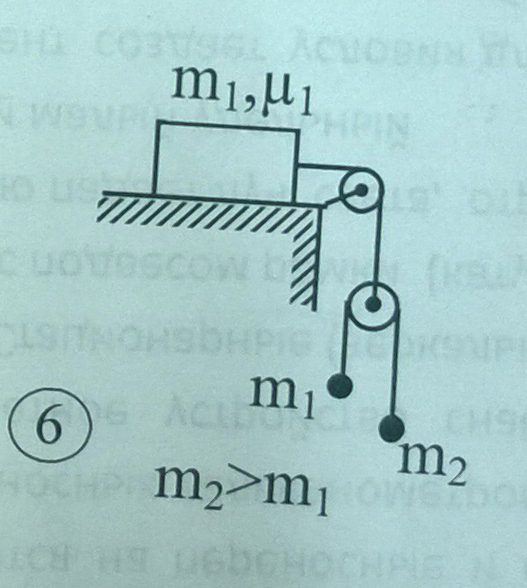 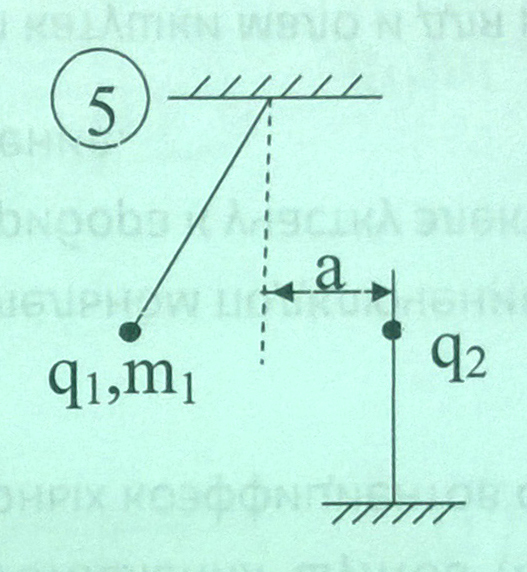 